Name: Date: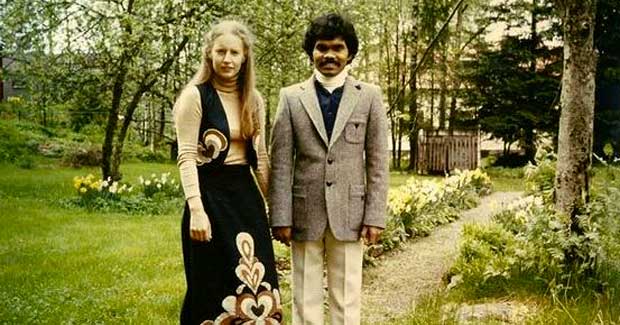 Comprehension:1)  Choose correct descriptions about Mahanandia and Chalotte.Mahanandia cycled to SwedenMahanandia was a  ‘Royal blood’Chalotte bought a plane ticket for MahanandiaMahanandia crossed many different countries to meet chalotteMahanandia was never short of food when travelling to SwedenMahanandia’s journey took 4months and 3weeks2)  Why did Chalotte travelled to India?3) Why didn’t Mahanandia leave India with Chalotte?Because he didn’t have enough money to go with herBecause he wanted to finish his studies first4) When did Mahanandia started his journey to Sweden?19751976197819855) Why did Immigration officer stopped Mahanandia when he reached Sweden?Name:  Date:Number them in right order.(       ) Mahanandia was stopped by Swedish Immigration officer(       ) Mahanandia decides to finish school(       ) They kept in touch through letters(       ) Mahanandia became famous for his portraits(       ) Mahanandia joined the college of Art in New Delhi(       ) Chalotte drove to Gothenburg to meet Mahanandia(       ) Chalotte goes back to Sweden(       ) Mahanandia sold everything he had(       ) Mahanandia started the journey with bicycle(       ) Chalotte travelled to India to get her portraitName: Date:#1.     How do you feel about Mahanandia and Chalotte?#2.     “Different backgrounds cannot be a barrier to love.”          Do you agree? Or disagree?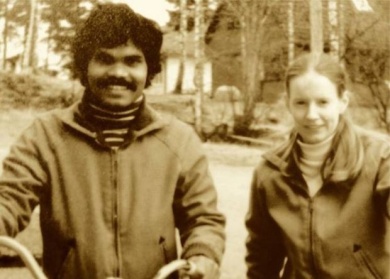  Listening    Speaking    Reading    Grammar   WritingTopic: The love story of Mahanandia & ChalotteInstructor:Nana BaekLevel:IntermediateStudents:7 Korean AdultsLength:30 MinutesMaterials: BoardThe article (7)Comprehension worksheet (7)Opinion question worksheet (7)Aims: Ss will improve comprehension skill by reading and answering the questions. Ss will improve writing & speaking skills by writing down their thoughts and speaking out their opinions.Ss will learn new vocabularies through the article.Language Skills:Listening: Ss will listen to each other’s opinions.Reading: Ss will read the article many times.Writing: Ss will improve writing by writing down about their own opinions,Speaking: Ss will speak about their thoughts and opinions about the article.Language Systems:Lexis & Phonology: a portrait, possessions, untouchable: caste system, royal blood: nobilityGrammatical: none to discussFunction: Read and answer questionsDiscourse: Getting the main idea when students read the articleAssumptions:Most Ss are interested in love storiesMost Ss have basic ideas about India and SwedenMost Ss have ability to read and understand the article.Ss can easily understand caste system because Koreans had similar system in chosun dynastyAnticipated Problems and Solutions:Students may not know the meaning of some words from the article
 Try to elicit the meaning and explain them by using easier words Students may need more time to read to understand
 I will be flexible and give a few more minutesIf some students finish their writing earlier 
 I will check if they wrote properly, and will tell them that they will speak about their writing so they can put more effort on their writingsReferences:News article from CNN “The ‘Untouchable’ who cycle from India to Sweden…for love”Lead-InLead-InLead-InLead-InMaterials: Lead-in questionsMaterials: Lead-in questionsMaterials: Lead-in questionsMaterials: Lead-in questionsTimeSet UpStudent ActivityTeacher Talk2minT-WCT-SGreetingAnsweringAnsweringHello, everyone, did you all have a good weekend?Question-Does anyone have experience travelling a long way to see someone you love? Family, friends, fiancé...can be anyone. And you could have travelled by car, plain, bus…-Anyone?(Hear answers from Ss, if no answer, tell Ss about my aunt’s story how they travelled from LA to Oregon every week, spent lots of money in the air )-Would you be willing to do that too?-All right, today we will read a wonderful love story about a man named Mahanandia from India.Pre-TaskPre-TaskPre-TaskPre-TaskMaterials: board, article about Mahanandia(7)Materials: board, article about Mahanandia(7)Materials: board, article about Mahanandia(7)Materials: board, article about Mahanandia(7)TimeSet UpStudent ActivityTeacher Talk1min3min2minT-WCT-SsAnsweringListeningAnsweringRead the article &Look for unknown wordsAnswering questions-Before we start, let me just check if you know what caste system in India is about.-You probably learned from school, but can anyone briefly tell us about it?(and briefly explain what it is)Instruction-I will give you an article, please skim it through. Try to get a big picture about the story.-look up for the words that you think is important in the text.-I will give you 3 min. to do that.ICQ- What are you doing now?- Are you reading it quickly or slowly? (q)- Can you use your phones to find meaning of words? (yes) - How much time do you have? (3min)-Ok you can begin if you have the article.(pass out article sheets to Ss)(monitor and check if Ss have questions about vocab.)-So can you tell me what the article is about? (Ss answers)-Good! Yes, it is about a love story.-Were there any words you don’t understand?(write down the words on the board)(Check, “untouchable”- caste system,Portrait, possessions, “royal blood”- nobility)(Go over the words together)Task-preparationTask-preparationTask-preparationTask-preparationMaterials: Comprehension worksheet (7)Materials: Comprehension worksheet (7)Materials: Comprehension worksheet (7)Materials: Comprehension worksheet (7)TimeSet UpStudent ActivityTeacher Talk5min3min.2minT-WCT-SsS-ST-SsS-SListen to instructionAnsweringSs read and answer worksheetAnsweringNumbering sentences Instruction-Ok, now, you will read the article again, and answer this comprehension questions. -Don’t flip the page.-This will be an individual work, and I’ll give you 5 min. -but let me know if you need a little more time. (pass out worksheets)ICQ-What do you do now?(read and answer questions)-Are you working alone? (yes)-How much time do you have? (5min)Ok Good! Ask me if you have any questions.(Make Ss check answers with each other if they finish quickly)-You have 1more min.!-All right, let’s go over the questions together!InstructionGood! Now let’s see if everyone knows all about the story.-Put your articles aside-Flip your worksheet to other side, and don’t start yet- Please number them in right order according to the story-You have 2min.ICQ-What do you do now?-Ok, you may begin now!-You can discuss the answers with the partner if you are done early (monitor closely, and help Ss if they struggle)CCQ-So what comes first, Susan?(check answer with Ss)Task-realizationTask-realizationTask-realizationTask-realizationMaterials: Opinion question worksheet (7)Materials: Opinion question worksheet (7)Materials: Opinion question worksheet (7)Materials: Opinion question worksheet (7)TimeSet UpStudent ActivityTeacher Talk4min5min2minT-WCT-WCS-SS-SS-SListen to instructionSs discussingSs writingSpeaking about their writings-Ok, now, I will give you some questions to think about.(hand out opinion questions to Ss)- Maria, can you read question #1?- Ilhye, can you read #2?Instruction-You will be working in pairs now.-Think about the questions, and discuss them with your partners. -Don’t write, just discuss-You have 4minutes.ICQ-How long do you have? (4min)-Are you writing now? (no)Ok, begin now!Instruction-Ok, now, you will individually write down your opinions. Try to write in full sentences. -You have 5min.ICQ-Are you working in groups? (no)-How much time do you have? (5min)(monitor Ss)-Are we almost done? You have 30 more sec.-All right everyone, let’s hear  from you now(Ask everyone at least 1 question)Post-TaskPost-TaskPost-TaskPost-TaskMaterials: NoneMaterials: NoneMaterials: NoneMaterials: NoneTimeSet UpStudent ActivityTeacher Talk1minT-SsSs give feed-backsQuestions-Did you like the story?-Was it hard or easy to understand?(get feed-backs from Ss)(If I still have time left, give Ss extra information about the story)Just for additional information,-Can you guess how long he cycled for?(He cycled 3600km(70km/day))(and they only spent 1month together in India)(the Bollywood is planning to make a film about this story) *film industry in Bombay, India- now called MumbaiClosingAll right class!This is all for today and good work everyone!See you all tomorrow!